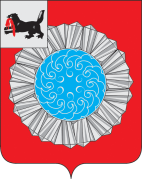 АДМИНИСТРАЦИЯ  СЛЮДЯНСКОГО МУНИЦИПАЛЬНОГО РАЙОНАП О С Т А Н О В Л Е Н И Е г. Слюдянкаот 23.08.2021 года №418 О введении режима функционирования «Повышенная готовность» для муниципального звена Слюдянского района территориальной подсистемы Иркутской области единой государственной системы предупреждения и ликвидации чрезвычайных ситуацийВ связи с неустойчивой погодой, выпадением обильных осадков, а также прогнозированных  сильных и очень сильных дождей и угрозой схода оползней на территории Слюдянского муниципального района, в целях недопущения возникновения угрозы жизни и здоровью населения, нарушения устойчивого функционирования систем жизнеобеспечения населения и объектов экономики Слюдянского муниципального района, в соответствии с Федеральным законом от 21 декабря 1994 года № 68-ФЗ "О защите населения и территорий от чрезвычайных ситуаций природного и техногенного характера", постановлением Правительства Российской Федерации от 30 декабря 2003 года № 794 «О единой государственной системе предупреждения и ликвидации чрезвычайных ситуаций», руководствуясь статьями 7, 24, 38, 47 Устава Слюдянского муниципального района (новая редакция), зарегистрированного  постановлением  Губернатора Иркутской области № 303-П от 30 июня 2005 года,  регистрационный  № 14-3,  администрация Слюдянского муниципального районаПОСТАНОВЛЯЕТ:1. Ввести с 15.00 часов 23 августа 2021 года на территории Слюдянского муниципального района режим функционирования «Повышенная готовность» для муниципального звена Слюдянского района территориальной подсистемы   Иркутской области единой государственной системы предупреждения и ликвидации чрезвычайных ситуации, до особого распоряжения. 2. Рекомендовать главам муниципальных образований на территории Слюдянского муниципального района:2.1. В установленном законом порядке провести исчерпывающий комплекс мероприятий в пределах своих полномочий на соответствующих территориях и объектах в режиме функционирования "Повышенная готовность".2.2. Усилить контроль за состоянием окружающей среды, прогнозированием возникновения чрезвычайных ситуаций и их последствий.2.3. Обеспечить своевременное доведение до населения через средства массовой информации и по иным каналам информации о правилах поведения в условиях неблагоприятных гидрометеорологических явлений.2.4. Перевести  на усиленный режим работы и установить круглосуточное дежурство ответственных лиц от администраций муниципальных образований.2.5. Уточнить планы действий (взаимодействия) по предупреждению и ликвидации чрезвычайных ситуаций.2.6. Принять оперативные меры по предупреждению возникновения и развития чрезвычайных ситуаций, снижению размеров ущерба и потерь в случае их возникновения, а также повышению устойчивости и безопасности функционирования организаций в чрезвычайных ситуациях.2.7. Обеспечить своевременное представление докладов об угрозе возникновения чрезвычайных ситуаций, постоянный сбор и обмен информацией о ходе проведения работ по устранению обстоятельств, послуживших основанием для введения установленного режима и своевременную передачу данной информации в Единую дежурно-диспетчерскую службу Слюдянского муниципального района.3.  Оперативному штабу Слюдянского муниципального района:3.1. Организовать круглосуточный контроль за паводковой и оползнеопасной обстановкой на территории Слюдянского муниципального района;3.2. Привлекать при необходимости силы и средства организаций, имеющих специализированную  технику;3.3. Организовать работу и осуществлять контроль за работой патрульных, патрульно-маневренных, маневренных и патрульно-контрольных групп согласно разработанным маршрутам;  3.4. Осуществлять постоянный контроль за состоянием мест подверженных к подтоплению населённых пунктов (жилого фонда, дорог, социально значимых объектов, объектов жизнеобеспечения населения города).4. Эвакуационной (эвакоприёмной)  комиссии Слюдянского муниципального района:4.1. При необходимости провести эвакуационные мероприятия;4.2. Быть в готовности к размещению в пунктах временного размещения на территории Слюдянского муниципального района, пострадавшего от подтопления и селевого потока населения, к развертыванию пунктов питания, определить места размещения личного имущества граждан, сельскохозяйственных и домашних животных.5. Единой дежурно диспетчерской службе Слюдянского муниципального района вести непрерывный сбор, обработку данных о прогнозируемых чрезвычайных ситуациях с доведением информации до заинтересованных служб, предприятий и организаций.6. Начальникам пожарно-спасательным гарнизонам:6.1. перевести подразделения пожарной охраны на усиленный вариант несения службы;7. Рекомендовать руководителям ресурсоснабжающих организаций и объектов жилищно-коммунального хозяйства на территории Слюдянского муниципального района:7.1. Установить дежурство аварийных служб в усиленном режиме.7.2. Обеспечить ликвидацию возможных аварийных и чрезвычайных ситуаций, связанных с авариями на коммунальных системах, на объектах и линиях энергосистем на территории Слюдянского муниципального района.7.3. Создать достаточный запас материально-технических ресурсов для проведения аварийно-восстановительных работ.8. Начальнику ОМВД по Слюдянскому району  принять меры по усилению охраны общественного порядка на территории Слюдянского муниципального района.9. Оперативным службам района обеспечить готовность аварийно-восстановительных бригад подведомственных предприятий к реагированию на возможные чрезвычайные ситуации.10. Руководителям объектов жизнеобеспечения осуществляющих деятельность на территории Слюдянского муниципального района принять меры по усилению режима работы и установить круглосуточное дежурство ответственных лиц.11. Руководителям предприятий и организаций всех форм собственности, осуществляющих деятельность на территории Слюдянского муниципального района:11.1. Привести необходимое количество сил и средств в готовность к своевременному реагированию на возникновение возможных чрезвычайных ситуаций, связанных с неблагоприятной гидрометеорологической обстановкой.11.2. Обеспечить незамедлительную передачу информации о происшествиях, способных привести к чрезвычайным ситуациям в Единую дежурно-диспетчерскую службу Слюдянского муниципального района.12. Разместить настоящее постановление на официальном сайте администрации Слюдянского муниципального района www.sludyanka.ru, в разделе «Муниципальные правовые акты».13. Контроль за выполнением настоящего постановления оставляю за собой.Мэр Слюдянского муниципального района                                               А.Г. Шульц